РАСПОРЯЖЕНИЕот 19 марта 2020 г. № 254ст. ГиагинскаяО создании межведомственной рабочей группы администрации муниципального образования «Гиагинский район» по противодействию распространению новой коронавирусной инфекции, вызванной 2019-NCOVВ соответствии с Федеральным законом «О защите населения и территорий от чрезвычайных ситуаций природного и техногенного характера», постановлением Правительства Российской Федерации от 30 декабря 2003 года № 794 «О единой государственной системе предупреждения и ликвидации чрезвычайных ситуаций», постановлением Главного государственного санитарного врача Российской Федерации от 2 марта 2020 года № 5 «О дополнительных мерах по снижению рисков завоза и распространения новой коронавирусной инфекции (2019-nCoV)» в целях обеспечения реагирования на возможные чрезвычайные ситуации, связанные с угрозой распространения новой коронавирусной инфекции (2019-nCoV),Образовать межведомственную рабочую группу администрации муниципального образования «Гиагинский район» по противодействию распространению новой коронавирусной инфекции, вызванной 2019-NCOV.Утвердить прилагаемый состав межведомственной рабочей группы администрации муниципального образования «Гиагинский район» по противодействию распространению новой коронавирусной инфекции, вызванной 2019-NCOV.Контроль за исполнением настоящего распоряжения возложить на заместителя главы администрации МО «Гиагинский район» по социально-культурному развитию района – начальника управления образования Хребтову Т.М.Глава МО «Гиагинский район»                                                      А. В. Бутусов              Проект внесен и подготовленуправляющей делами                                                                      Е.М. ВасиленкоПроект согласован:заместитель главы администрацииМО «Гиагинский район» по социально-культурному развитию района –начальник управления образования                                              Т.М.Хребтоваведущий специалист по опеке и попечительствусовершеннолетних граждан                                                          В.Н. Скоморохова                                Приложение                                                  к распоряжению главы                                                     МО «Гиагинский район»                                                          от «19» марта 2020 г. № 254
Состав межведомственной рабочей группы администрации муниципального образования «Гиагинский район» по противодействию распространению новой коронавирусной инфекции, вызванной 2019-NCOV
Председатель рабочей группы – глава МО «Гиагинский район».Заместитель председателя рабочей группы – заместитель главы администрации МО «Гиагинский район» по социально-культурному развитию района – начальник управления образования.Члены рабочей группы:- председатель СНД МО «Гиагинский район» (по согласованию);- первый заместитель главы администрации МО «Гиагинский район»;- заместитель главы администрации МО «Гиагинский район» по сельскому хозяйству, имущественно-земельным и архитектурно-градостроительным вопросам – руководитель отдела сельского хозяйства;- заместитель главы администрации МО «Гиагинский район» - начальник управления финансов;- помощник главы администрации МО «Гиагинский район»;- главы муниципальных образований сельских поселений (по согласованию);- главный редактор районной газеты «Красное знамя»;- начальник отдела МВД России по Гиагинскому району (по согласованию);- главный врач ГБУЗ РА «Гиагинская ЦРБ» (по согласованию);- начальник отдела в Шовгеновском, Кошехабльском и Гиагинском районах ФБУЗ «Центр гигиены и эпидемиологии в РА» (по согласованию);-  начальник ГБУ РА «Гиагинская районная станция по борьбе с болезнями животных» (по согласованию).Управляющая делами                                                                    Е.М. ВасиленкоРЕСПУБЛИКА АДЫГЕЯАдминистрация муниципального образования «Гиагинский район»АДЫГЭ РЕСПУБЛИКЭМКIЭ Муниципальнэ образованиеу «Джэджэ районым»  иадминистрацие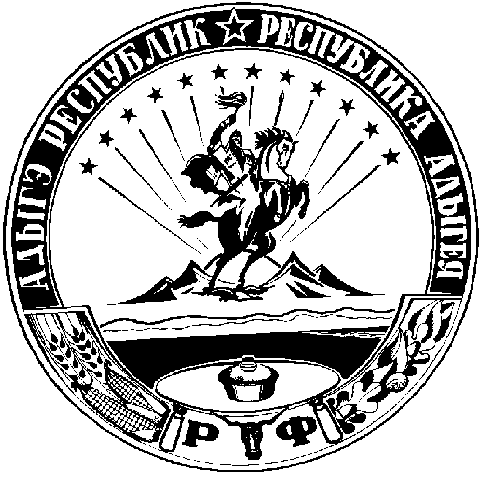 